SHIBIN						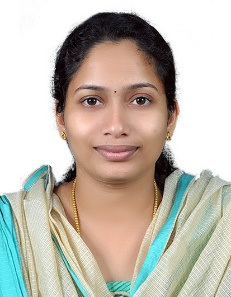 C/o- +971504753686| shibin.377963@2freemail.com │Husband visaLooking for the best opportunity in a globally accepted organization where I would be able to utilize and enhance my potential while being resourceful, innovative and flexible.B tech ece| 2016 | bmce SasthamkottaMarks: 75.53%University: Kerala UniversityMain Project: Tyre pressure monitoring systemadvanced dotnet technologies | 2016| keltronGrade: A+Web design and development, windows application developmentGood knowledge in MS office, MS PowerPoint& MS Excel and can handle admin tasksData entry skills such as  high accuracy and good typing speedExcellent teaching skills in  subjects such as electronics, biology, physics and mathematicsASP.NET with C#, HTML, SQL ServerAbility to multi task and meet deadlinesEvent management skillsActivities & interestCollege representative in Leadership training campaign conducted by Kerala universityActive participant in National service scheme  at school levelEnthusiastic to learn emerging technologies and  innovative ideasPersonal profileDate of birth       : 31-08-1994Nationality         : IndianLanguages known: English, Hindi, Malayalam